湖南农业大学东方科技学院2022年专升本免试招生计划测试方案时间: 2022/04/06   作者:   点击: 次根据湖南省教育厅《关于印发〈2022 年湖南省普通高等学校专升本考试招生工作实施方案〉的通知》（湘教发〔2022〕3 号）、《关于做好2022年湖南省普通高等学校专升本考试招生报名工作的通知》（湘教考成字〔2022〕1 号）及《关于做好我省2022年普通高等学校专升本考试招生工作的通知》（湘教考通〔2022〕10号）文件精神，为切实维护好免试生的合法权益，结合当前疫情形势以及我院实际情况，2022年我院专升本免试生职业适应性测试采用线上方式进行。现将具体事项通知如下：一、测试对象2022年报考湖南农业大学东方科技学院专升本招生考试，符合免试条件的竞赛获奖学生、退役大学生士兵。二、测试时间2022年4月8日，15:30-17:00。三、测试内容及分值1、综合素质测试（40分）测试内容：考生准备不透露个人姓名和毕业学校的自我介绍，内容包括自己的思想政治表现、学业成绩、兴趣特长、专业实践等。退役大学生士兵可展示部队生活，竞赛获奖考生可展示相关比赛内容。时间控制在5分钟以内。2、专业技能测试（60分）测试内容：考生回答与报考专业相关的问题。时间控制在8分钟以内。四、测试流程使用微信群和腾讯会议、钉钉开展线上面试，步骤如下：1.入微信群：2022年4月7日10:00前，考生加入我院公布的“2022年专升本免试生测试群”，并将昵称改为实名，不采用实名制的学生一律视为无效考生。2.考生准备：请考生选择安静整洁的独立空间，提前自备电脑、手机，保证网络通讯畅通、音视频设备正常。学院将于4月7日下午15:00-17:00进行面试系统测试。在面试开始前60分钟，即2022年4月8日14:30，考生再次检查测试设备并登录腾讯会议、钉钉平台，在微信群接龙签到，做好查验身份证件、顺序抽签的准备。3.查验身份证件和抽签：考生签到后等待群内工作人员指示进行身份证件查验。在面试前30分钟，即当日15:00，通过工作人员在群中发布的“抽签助手”及相关要求，进行相应操作，面试顺序抽签签号为1-5。4.进入2个会议：抽签后，分别加入腾讯会议和钉钉（会议号在群中发布），加入2个会议后必须改名为本人的抽签顺序号，不得出现姓名等信息，并等候各组腾讯会议主持人的邀请。腾讯会议用于答辩交互，钉钉会议用于侧后方监控。5.面试实施：腾讯会议主持人按抽签顺序邀请考生进入腾讯会议的视频面试，按考官要求开始测试。6.考生离场：每一个考生面试结束后，腾讯会议主持人将该考生移出会议。五、违规违纪处理线上考核将全程录音录像保存并提交湖南省教育考试院进行审看。考试过程中，如发现违规违纪行为，将按照《国家教育考试违规处理办法》等有关规定严肃查处。对有弄虚作假等作弊行为的考生，我院不予录取，并上报湖南省教育考试院依法处理。六、监督电话欢迎广大考生共同监督考风考纪，举报电话： 0731-84673858。考生须知见附件：《湖南农业大学东方科技学院2022年免试生线上测试考生须知》湖南农业大学东方科技学院                                                                                                                      2022年4月6日附件：湖南农业大学东方科技学院2022年免试生线上测试考生须知1.考生需于2022年4月8日中午12:00之前通过农行掌上银行（手机银行）扫描下方二维码进入“东科专升本缴费”界面完成缴费，详见《湖南农业大学东方科技学院2022年专升本考试费缴费通知》。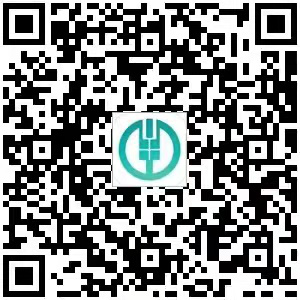 2.考生凭有效身份证原件进入参加面试，若无有效身份证原件，不得参加面试。3.面试考生应于2022年4月7日10:00前加入我院公布的“2022年专升本免试生测试群”（非工作人员及考生禁止入群）。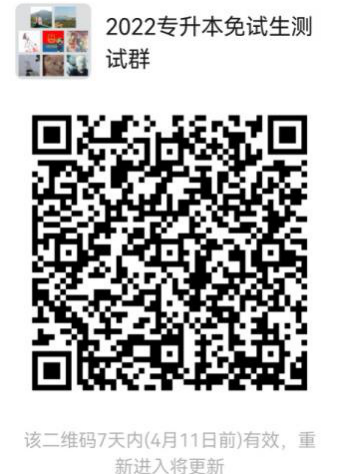 4.设备与场所要求：请提前准备好网络条件及至少2台带摄像头的上网设备（电脑、手机、iPad等）。采用“双机位”进行考试，请提前按下图调试好机位。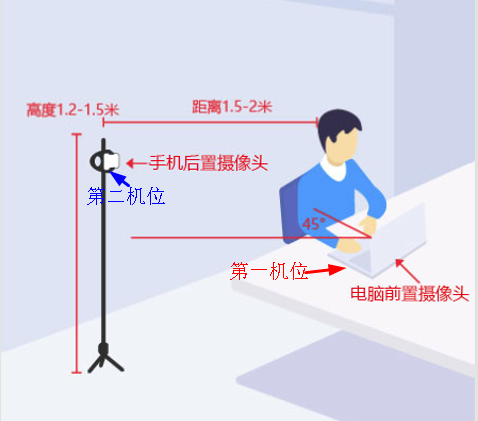 线上面试采用“双机位”硬件，即需要两部带摄像头和麦克风的设备，手机、电脑、iPad等。建议第一机位使用笔记本电脑、第二机位使用手机。(1)第一机位的设备，使用腾讯会议。放在考生正前方，确保能够拍摄到考生本人头部、双手。(2)第二机位的设备，使用钉钉。放在考生侧后方约45度，确保能够拍摄到考生本人、考试环境及正面机位屏幕。具体出镜效果请参照下图：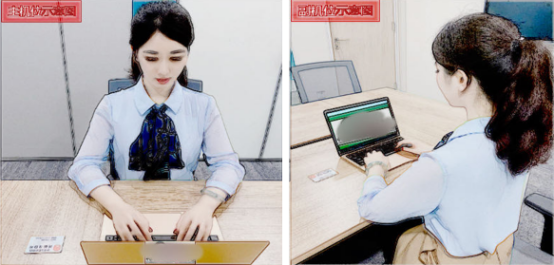 建议提前安装好最新版的腾讯会议或钉钉等软件或APP，如果没有账号，注册好账号，熟练使用；并做好设备音频和视频调试，确保网络畅通以及摄像头正常工作。面试开始前，应确保网络条件正常，设备电量充足。面试全程需将手机设备开启免打扰模式，避免电话、短信接入；电脑、手机等设备设置到非自动息屏、锁屏，并关闭移动设备录屏、音乐、闹钟、通知等可能影响面试进程的应用程序。（3）面试场所应当为安静整洁的独立、可封闭空间，光照效果良好。面试期间严禁他人进入，面试全程不得离开考场。请勿在网吧、图书馆、咖啡厅、培训机构等公共场所参加面试。学院将于2022年4月7日15:00-17:00进行面试系统测试。5.面试考生应于2022年4月8日14:30在群里接龙签到，15:00未报到者，取消考试资格。6.签到后，要服从工作人员安排，不得擅自离线，否则按违纪处理。7.根据工作人员的操作提示，进行身份证件查验和在群中发布的“抽签助手”完成抽签，然后加入腾讯会议和钉钉（会议号将在群中发布），加入2个会议时均不能用实名，必须修改本人在会议中的名称为自己的抽签顺序号。8.请妥善保管好身份证和面试抽签顺序号，不得向任何人透露相关信息，否则按违纪处理。9.在腾讯会议主持人的安排下，考生进入面试会议，只报抽签顺序号，不准涉及本人姓名、毕业学校等方面内容或穿戴有明显标志的服装、饰品进入考场，否则取消考试资格。10.在规定时间内，按考官要求完成面试过程。面试全程不可关闭摄像头及音频。考生在面试全程中不可佩戴口罩、耳机，双手不可离开桌面主体区域，考生本人不可离开摄像头拍摄范围。11.面试期间如发生电脑故障或断网后无法恢复等情况，请及时在微信群联系老师。面试期间如连续出现视频黑屏、断网等无法显示考场环境的情况，本次面试无效，经查证后，确因不可抗因素导致面试长时间中断、无法完成面试的，学院会再次安排线上面试。12.线上面试须由考生独立完成，考生不得以任何方式由他人提供考试信息帮助、使用未经允许的设备或资料等；考生在线上面试过程中如有违纪行为，一经发现并查实，按相关规定处理。